Click Here, Type the Title of Your Paper, and Capitalized First LetterFirst Author 1,* , Second Author2 , Third Author3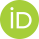 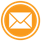 The 1st author’s affiliation should be written as: 1Department, College, University, City, CountryThe 2nd author’s affiliation should be written as: 2Department, College, University, City, CountryThe 3rd author’s affiliation  should be written as: 3Department, College, University, City, CountryABSTRACTThe abstract is written in Cambria font type in size (12) with single space, and it includes a general view of the research, the problem, the aim, the method of solution, the most important results, and conclusions. The abstract should include no less than 160 and no more than 250 words. Use this document as a template if you are using Microsoft Word. Otherwise, use this document as an instruction set. Full names of authors are required. Define all symbols used in the abstract, and do not cite references in the abstract. Do not delete the blank line in this template.Keywords: Type 3 – 5 keywords, Separated by a comma, Each starting with a capital letter.INTRODUCTIONTwo manuscripts (Original and Review Text) are accepted for publication. The manuscript (main text) should be left justified, written in Cambria font type size (12), single space, lower case, and in a single column. The headlines are written in UPPERCASE, bold, and size (12) and should be written after the left margin justified. It must be numbered consecutively using Arabic numbers, starting with the Introduction. A space is left after the number, and a line must be left before the headline, as shown above. To avoid unnecessary errors, you are strongly advised to use the ‘spellchecker’ function of MS Word. Follow this order when typing manuscripts: Title, Authors, Affiliations, Abstract, Keywords, Main text (including figures and tables), Acknowledgements, References, and Appendix. Collate acknowledgements in a separate section at the article's end, and do not include them on the title page as a footnote to the title. Bulleted lists may be included and should look like this:First pointSecond pointAnd so, onPlease do not alter the formatting and style layouts in this template document.The main sections in the manuscript include Introduction, Materials and Method, Results and Discussion, and Conclusions.Sub-section Heading Section headings should be left justified, with the first letter capitalized and written in Cambria font type in bold and size (12). It must be numbered consecutively using Arabic numbers, a space is left after the number, and a line must be left before the sub-section headline. The sub-section headings are written immediately after the left margin.General aspectA paragraph in the sub-section headings must be written in Cambria font type in lowercase, size (12), and with the starting letter of the first word in uppercase. It must be numbered consecutively using Arabic numbers, a space is left after the number, and a line must be left before the sub-sub-section headline. The sub-sub-section headings are written immediately after the left margin.In general, the numbering of the sections and subsections throughout the manuscript follows:1. MAIN SECTION TITLE1.1 First Subsection Title1.1.1 Second Subsection Title1.1.1.1 Third Subsection Title EQUATIONSUse the equation editor to create the equation. The equation and formula must be written in Italic and numbered consecutively using Arabic numerals placed in parentheses on the right hand of the page. The equation must not be introduced as a picture. A line must be left before and after the equation, as shown below.								       (1)It must be referred to as Eq. (1) throughout the article. Ensure the symbols in your equation are defined they appear or immediately follow.TABLESAll tables must be cited in the body of the text. Tables should be numbered in Arabic numerals in the order they are cited in the text. Tables should be the smallest size possible without loss of clarity. Table headings and column headings should be as concise as possible. Below is an example that authors may find helpful.Table 1. Reduction in maximum temperature of different locations.FIGURESAll figures should be numbered with Arabic numerals (1, 2, ...n). All photographs, schemas, graphs, and diagrams are figures. Line drawings should be good-quality scans or actual electronic output. Low-quality scans are not acceptable. Figures must be embedded into the text and not supplied separately. Lettering and symbols should be clearly defined in the caption or a legend provided as part of the figure. Figures should be placed at the top or bottom of a page, wherever possible, as close as possible to the first reference to them in the manuscript.The figure number and caption should be typed below the illustration in Cambria font size 12 pt, and center justified. The figure is referred to at the beginning of the text as Fig. 5 shows the groundwater pressure on the retaining wall. While the figure is referred to through the text as it is clear from Fig. 5 that the behavior.The figures data should be extended to an Excel file. The font of the axes title, the numbers, and legends should be in Cambria font, type 10 pt. The title of the axes should be Bold and start with a capital letter and with units. A border outside the figure is not allowed. Figure 1. Variation of static pressure drop with different airflow rates.NOMENCLATUREStart with Latin characters, then Greek ones, in lowercase with units, and should be sorted alphabetically, as an example:Acknowledgements Below is an exampleThis work was supported by the (Name of the institute, University, Institute, Foundation, etc….) (Grant Nos. xxxx), by the Project name and number, and by (program name).CRediT Authorship Contribution Statement Below is an exampleAli Radwan: Writing – review & editing, Writing – original draft, Validation, Software, Methodology. Essam M. Abo-Zahhad: Writing – review & editing, Software. Ibrahim I. El-Sharkawy: Writing – review & editing. Zafar Said: Writing – review & editing. Osama Abdelrehim: Writing – review & editing, Writing – original draft, Validation, Software, Methodology. Saim Memon: Writing – review & editing. Ping Cheng: Writing – review & editing. Ahmed Saad Soliman: Writing – review & editing, Writing – original draft, Validation, Software, Methodology. Declaration of Competing Interest The authors declare that they have no known competing financial interests or personal relationships that could have appeared to influence the work reported in this paper.REFERENCES The list of references should include 35 or more than 75 references (for research or review articles, respectively). The references list should be written in Cambria font size (11), single space, lower case, and in a single column. It is added at the end of the manuscript, gathered alphabetically without numbering. Authors should ensure that every reference cited in the text should appear in the list of references and vice versa. Harvard-Anglia style should be followed in the citation of references within the text. For the reference that has doi, the author should ensure it is accessible, i.e. write an active doi link. See the examples belowFor a journal articleFor a single Author: (Pozder, 2013)For two Authors: (Amori and Al-Salmany, 2022)Amori, K.E., Al-Salmany, Z., 2022. Solid particle erosion in the sudden contraction of raw water pipeline. Diagnostyka, 23(1), pp. 1-13. https://doi.org/10.29354/diag/147193.For three or more Authors: (Ajmal et al., 2022) Ajmal, T.S., Arya, S.B., Maurya, P., and Shariff, S.M., 2022. Effect of hydrodynamics and laser surface melting on erosion-corrosion of X70 steel pipe elbow in oilfield slurry. International Journal of Pressure Vessels and Piping, P. 104687. https://doi.org/10.1016/j.ijpvp.2022.104687.The citation to the references throughout the text can be one of the following:Single reference: (Lin et al., 2015)Two references: (Lin et al., 2018; Zhao et al., 2022) Three or more: (Zeng et al., 2018; Peng et al., 2020; Xie et al., 2021; Li et al., 2022), (should be arranged in chronological order) For book Mastalerz, J., 1977. The Greenhouse Environment. New York: John Wiley and Sons. ISBN-13: ‎978-0471576068.For standardASTM A615/A615M-22, 2022. Specification for deformed and plain carbon-steel bars for concrete reinforcement.ASTM D792-20, 2022. Test methods for density and specific gravity (relative density) of plastics by displacement.For conference proceedingsJiang, Q., Song, Z., Yan, Y., and Zhu, K., 2023. Highly efficient bifacial single junction perovskite solar cells. In Proceedings of 2023 IEEE 50th Photovoltaic Specialists Conference (PVSC). San Juan, PR, USA. (pp. 1-3). https://doi.org/10.1109/PVSC48320.2023.10359603. IEEEInoue, J., Yamagata, Y., Chen, Y., Poskitt, C.M. and Sun, J., 2017, November. Anomaly detection for a water treatment system using unsupervised machine learning. In 2017 IEEE International Conference on Data Mining Workshops (ICDMW) (pp. 1058-1065). IEEE. https://doi.org/10.1109/ICDMW.2017.149. Julkapli, N.M., Ahmad, Z. and Akil, H.M., 2010, January. X‐Ray diffraction studies of cross linked chitosan with different cross linking agents for waste water treatment application. In AIP Conference Proceedings (Vol. 1202, No. 1, pp. 106-111). American Institute of Physics. https://doi.org/10.1063/1.3295578. For thesisIslam, K.M.S., 2006. Heat and vapor transfer in tubular solar still and its production performance. PhD thesis, Department of Architectural and Civil Engineering, University of Fukui, Japan.For onlineVieira, R.E., Parsi, M., Netaji, R.K., Siamack, A.S., Brenton, S.M., 2015. Effects of flow pattern and flow orientation on sand erosion in elbows for multiphase flow conditions. NACE-2015-5434.  https://onepetro.org/NACECORR/proceedings-abstract/CORR15/All-CORR15/NACE-2015-5434/123159.Appendix AAppendix added after the References. Multiple appendices should all have headings in the style used above. They will automatically be ordered A, B, C, etc.Example of a sub-heading within an appendixA subheading within the Appendix can be included if it is required.اضغط هنا لكتابة عنوان بحثك باللغة العربيةالاسم الاول1،*، الاسم الثاني2، الاسم الثالث3مكان العمل والمدينة والبلدالخلاصةتكتب الخلاصة بحجم 12 وفراغ مفرد بين الاسطر. تتضمن الخلاصة نظرة عامة عن البحث، ومشكلته واهدافه وطريقة الحل. تعرض فيها أهم النتائج والاستنتاجات التي تم التوصل اليها. يجب أن لا تتجاوز عدد كلماتها (160 الى 250) كلمة. يمكن استخدام هذا النموذج اذا كنت تستخدم برنامج الوورد للكتابة. عرف كل الرموز المستخدمة في الخلاصة. كتابة الاسم الكامل للباحث مطلوبة. لا يتم الاستشهاد في الخلاصة. لا تحذف الاسطر الفارغة في هذا النموذج.الكلمات المفتاحية: اكتب 3-5 كلمات رئيسية تفصل بينهما بفارزة تكتب باللغة العربية (،).ExperimentReduction in maximum temperature of measuring points minus ambient temperature (oC)Reduction in maximum temperature of measuring points minus ambient temperature (oC)Reduction in maximum temperature of measuring points minus ambient temperature (oC)Reduction in maximum temperature of measuring points minus ambient temperature (oC)ExperimentDashboardSteering wheelSeatInside airExperimentTD - TaTst - TaTse - TaTi - TaCase # 158.053.727.429.9Case # 234.228.323.430.0Case # 319.122.121.324.7Case # 415.817.616.418.1Case # 510.89.59.512.7Case # 63.62.71.62.7SymbolDescriptionSymbolDescriptionA Area, m2.Altitude angle, deg.TTime, sΒThe factor of variation, dimensionless.Ta Ambient temperature, oc